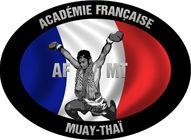 COORDONNEESCOORDONNEESCOORDONNEESCOORDONNEESCOORDONNEESCOORDONNEESCOORDONNEESCOORDONNEESCOORDONNEESCOORDONNEESCOORDONNEESCOORDONNEESCOORDONNEESCOORDONNEESCOORDONNEESNOM : PRENOM :PRENOM :DATE DE NAISSANCE :DATE DE NAISSANCE :DATE DE NAISSANCE :DATE DE NAISSANCE :ADRESSE :VILLE :CP :CP :TEL (fixe) :TEL (port) :TEL (port) :E-MAIL : PROFESSION :PROFESSION :N° de LICENCE (saison 2014/2015) : N° de LICENCE (saison 2014/2015) : N° de LICENCE (saison 2014/2015) : N° de LICENCE (saison 2014/2015) : N° de LICENCE (saison 2014/2015) : Nom du Club :  Nom du Club :  N° d’Affiliation :N° d’Affiliation :N° d’Affiliation :N° d’Affiliation :DIPLÔMES D’ARBITRAGE (joindre copies des diplômes)DIPLÔMES D’ARBITRAGE (joindre copies des diplômes)DIPLÔMES D’ARBITRAGE (joindre copies des diplômes)DIPLÔMES D’ARBITRAGE (joindre copies des diplômes)DIPLÔMES D’ARBITRAGE (joindre copies des diplômes)DIPLÔMES D’ARBITRAGE (joindre copies des diplômes)DIPLÔMES D’ARBITRAGE (joindre copies des diplômes)DIPLÔMES D’ARBITRAGE (joindre copies des diplômes)DIPLÔMES D’ARBITRAGE (joindre copies des diplômes)DIPLÔMES D’ARBITRAGE (joindre copies des diplômes)DIPLÔMES D’ARBITRAGE (joindre copies des diplômes)DIPLÔMES D’ARBITRAGE (joindre copies des diplômes)DIPLÔMES D’ARBITRAGE (joindre copies des diplômes)DIPLÔMES D’ARBITRAGE (joindre copies des diplômes)DIPLÔMES D’ARBITRAGE (joindre copies des diplômes)DIPLÔME :DIPLÔME :DIPLÔME :DATE :DATE :DATE :DATE :FEDERATION :FEDERATION :FEDERATION :DIPLÔME :DIPLÔME :DIPLÔME :DATE :DATE :DATE :DATE :FEDERATION :FEDERATION :FEDERATION :DIPLÔME :DIPLÔME :DIPLÔME :DATE :DATE :DATE :DATE :FEDERATION :FEDERATION :FEDERATION :C.V. (Expérience arbitrale)C.V. (Expérience arbitrale)C.V. (Expérience arbitrale)C.V. (Expérience arbitrale)C.V. (Expérience arbitrale)C.V. (Expérience arbitrale)C.V. (Expérience arbitrale)C.V. (Expérience arbitrale)C.V. (Expérience arbitrale)C.V. (Expérience arbitrale)C.V. (Expérience arbitrale)C.V. (Expérience arbitrale)C.V. (Expérience arbitrale)C.V. (Expérience arbitrale)C.V. (Expérience arbitrale)Faire apparaitre le nb d’année d’expérience, le type et nb de compétition (éducative, plein contact), le rôle, (juge, arbitre, superviseur, le niveau de la compétition, etc...Faire apparaitre le nb d’année d’expérience, le type et nb de compétition (éducative, plein contact), le rôle, (juge, arbitre, superviseur, le niveau de la compétition, etc...Faire apparaitre le nb d’année d’expérience, le type et nb de compétition (éducative, plein contact), le rôle, (juge, arbitre, superviseur, le niveau de la compétition, etc...Faire apparaitre le nb d’année d’expérience, le type et nb de compétition (éducative, plein contact), le rôle, (juge, arbitre, superviseur, le niveau de la compétition, etc...Faire apparaitre le nb d’année d’expérience, le type et nb de compétition (éducative, plein contact), le rôle, (juge, arbitre, superviseur, le niveau de la compétition, etc...Faire apparaitre le nb d’année d’expérience, le type et nb de compétition (éducative, plein contact), le rôle, (juge, arbitre, superviseur, le niveau de la compétition, etc...Faire apparaitre le nb d’année d’expérience, le type et nb de compétition (éducative, plein contact), le rôle, (juge, arbitre, superviseur, le niveau de la compétition, etc...Faire apparaitre le nb d’année d’expérience, le type et nb de compétition (éducative, plein contact), le rôle, (juge, arbitre, superviseur, le niveau de la compétition, etc...Faire apparaitre le nb d’année d’expérience, le type et nb de compétition (éducative, plein contact), le rôle, (juge, arbitre, superviseur, le niveau de la compétition, etc...Faire apparaitre le nb d’année d’expérience, le type et nb de compétition (éducative, plein contact), le rôle, (juge, arbitre, superviseur, le niveau de la compétition, etc...Faire apparaitre le nb d’année d’expérience, le type et nb de compétition (éducative, plein contact), le rôle, (juge, arbitre, superviseur, le niveau de la compétition, etc...Faire apparaitre le nb d’année d’expérience, le type et nb de compétition (éducative, plein contact), le rôle, (juge, arbitre, superviseur, le niveau de la compétition, etc...Faire apparaitre le nb d’année d’expérience, le type et nb de compétition (éducative, plein contact), le rôle, (juge, arbitre, superviseur, le niveau de la compétition, etc...Faire apparaitre le nb d’année d’expérience, le type et nb de compétition (éducative, plein contact), le rôle, (juge, arbitre, superviseur, le niveau de la compétition, etc...Faire apparaitre le nb d’année d’expérience, le type et nb de compétition (éducative, plein contact), le rôle, (juge, arbitre, superviseur, le niveau de la compétition, etc...